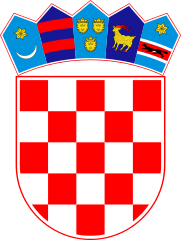 KLASA: 021-05/20-01/39URBROJ: 2178/02-03-20-1Bebrina, 21. svibnja 2020. godineNa temelju članka 27. i članka 35. stavka 1. točka 2. Zakona o lokalnoj i područnoj (regionalnoj) samoupravi („Narodne novine“, br. 33/01, 60/01, 129/05, 109/07, 125/08, 36/09, 150/11, 144/12, 19/13, 137/15., 123/17. i 98/19) i članka 32. Statuta općine Bebrina („Službeni vjesnik Brodsko-posavske županije“ broj 02/2018, 18/2019 i 24/2019 i „Glasnika Općine Bebrina“ 01/2019 i 2/2020) na 27. sjednici održanoj 21. svibnja 2020. godine Općinsko vijeće donosiODLUKU o prihvaćanju pisma namjere i korištenju usluge azila tvrtke PRAXIS-VET d.o.o. u SibinjuČlanak 1.Ovom Odlukom prihvaća se pismo namjere tvrtke PRAXIS-VET d.o.o., OIB: 38551463244, Ulica 108. brigade ZNG 50,  35 252 Sibinj, podneseno u svrhu korištenja usluga azila za životinje u naselju Sibinj.Članak 2.Pismom namjere tvrtke PRAXIS-VET d.o.o., OIB: 38551463244, Ulica 108. brigade ZNG 50,  35 252 Sibinj ponuđena je usluga smještaja, skrbi i veterinarskih usluga, uz obvezno trajanje ugovornog odnosa za usluge azila od 5 godina.Članak 3.Ovom odlukom ovlašćuje se Općinski načelnik na zaključivanje Ugovora s tvrtkom iz članka 1. ove Odluke, radi ugovaranja korištenja usluge azila, na rok od 5 godina, počevši s danom početka rada azila u Sibinju.Članak 4.	Ova Odluka stupa na snagu osam dana od dana objave u Glasniku Općine Bebrina.OPĆINSKO VIJEĆE OPĆINE BEBRINAPredsjednik Općinskog vijećaMijo Belegić, ing.Dostaviti:Glasnik Općine BebrinaMinistarstvo poljoprivredeDosje sjednicaPismohrana.